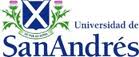 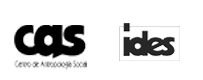 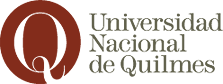 Jornada: “Sociedad, delito y fuerza pública. Diálogos entre la historia y la antropología” Buenos Aires, 9 de mayo 2014Coordinación: Lila Caimari (UDESA-CONICET)  y Sabina Frederic (UNQ-CONICET) PresentaciónLa jornada propone un espacio para debatir abordajes disciplinares  reunidos en el interés por comprender procesos y situaciones sociales donde el delito y la fuerza pública cobran relieve. El encuentro parte del reconocimiento del valor de interrogar aquellas perspectivas que ratifican interioridades y exterioridades entre el mundo policial, la sociedad y el ámbito criminal. La propuesta se orienta también a colocar la reflexión sobre la construcción social de un problema, hoy llamado “seguridad”, en una perspectiva comparativa que contribuya a su comprensión en el largo plazo. Confiamos en que una mirada de este tipo también contribuirá a dimensionar dicho problema a distancia de la saturación de información y su particular clasificación en el espacio político mediático.   Cronograma de Presentaciones:Panel 1 (de 9 a 10:45hs.)-  “Policías  y no policías. Generaciones y sentidos legítimos del trabajo policial”, Agustina Ugolini (UNQ-Conicet)“¿Militares, asalariados o trabajadores? Moral y emoción en un conflicto gremial de la Gendarmería Nacional Argentina, GNA”, Sabina Frederic (UNQ-Conicet)“Niños sirvientes”, Cecilia Allemandi (Conicet/ UdeSA)“Conflicto policial: Trabajo y vocación”, Mariana Galvani (UBA)“Desglosando a la sociedad civil: identidades y alteridades de los penitenciarios bonaerenses”, Iván Galvani(UNLP-UNSAM)Panel 2 (de 11 a 13 hs.)“Allanamientos nocturnos en “casas de juego prohibido”: vericuetos legales, prácticas policiales y sanciones judiciales, 1902-1922”, Ana Cecchi (Conicet-UdeSA)“Construyendo “espíritu de cuerpo”: instruyendo el amor por lo posible”, Mariano Melotto (UNSAM-CIE)“Tan lejos y tan cerca: la policía como objeto de estudio en las ciencias sociales”, Mariana Lorenz (Conicet- I. de Investigaciones Gino Germani (FSOC-UBA)"El reverso de la moneda: producción y circulación de dinero ilegal en América del Sur, 1890-1930", Diego Galeano (PUC)“‘Honor y dolor’. Representaciones del sacrificio entre los policías de la provincia de Buenos Aires”, José GarrigaZucal  (UNSAM- CONICET)“Alcances y límites de la Administración de Justicia en el Territorio Nacional de Río Negro (1884-1916)”, Fernando Casullo (UdeSA-UNRN)Pausa. Almuerzo (13:15 a 14:15)Panel 3 (de 14:30 a 16)“Luis María Doyhenard o el “reformismo conservador”. Una aproximación a los modos de conducción policial durante las administraciones conservadoras de la provincia de Buenos Aires (1902-1916)”, Pedro Berardi (Foncyt/ UdeSA)" ‘Familia policial’, reflexiones en torno a los funcionarios policiales y sus muertes”, Elea Maglia (UNSAM)“Policía, lunfardo y saberes de la noche”, Lila Caimari (UdeSA-Conicet)“Configuraciones cívico-militares durante la transición democrática: un análisis del sistema de seguridad interior en Argentina”, Laura Glanc (IUGNA)“La dactiloscopia en el Río de la Plata. Circulación de saberes, conflictos y tensiones en torno al surgimiento de un saber policial”, Mercedes García Ferrari (UNGS)Panel 4. De 16:15 a 17:45 hsTirar es como tejer. Género, moralidad y usos de la fuerza física en comisarías de la Provincia de Buenos Aires , Sabrina Calandrón (UNSa-UNQ)“Historias policiales sobre el crimen organizado en la Triple Frontera”, Brígida Renoldi (Conicet/ UFRJ)“Diálogos encubiertos: agentes secretos en busca del tráfico de mujeres en la América del Sur, década de 1920”,Cristiana Schettini (Conicet-UNSAM)“Crónicas macabras. Infanticidio, aborto y abandono en la prensa. (Buenos Aires, 1890-1910)”, Julieta Di Corleto (UdeSA)